ЧЕК-ЛИСТЗ ВИЗНАЧЕННЯ МОЖЛИВИХ ПОРУШЕНЬ СТАНУ ПРОМИСЛОВОЇБЕЗПЕКИ ТА ОХОРОНИ ПРАЦІ, З ПИТАНЬ БЕЗПЕКИ ТА ЗДОРОВ’Я ПРАЦІВНИКІВна об’єктах зберігання та реалізації нафтопродуктів, зрідженого вуглеводневого та природнього газу
1Проведення ідентифікації об’єктів підвищеної небезпеки (стаття 9 Закону України «Про об’єкти підвищеної небезпеки»).Так       Ні
       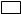 2Повідомлення територіального органу Держпраці про результати ідентифікації об’єктів підвищеної небезпеки (пункт 18 Порядку ідентифікації та обліку об’єктів підвищеної небезпеки, затвердженого постановою Кабінету Міністрів України від 11.07.2002 № 956).Так       Ні
       3Проведення декларування безпеки об’єктів підвищеної небезпеки (подання декларації безпеки до територіального органу Держпраці) (стаття 10 Закону України «Про об’єкти підвищеної небезпеки»).Так       Ні
       4Наявність плану локалізації і ліквідації аварій (стаття 11 Закону України «Про об’єкти підвищеної небезпеки»).Так       Ні
       5Наявність дозволів на виконання робіт підвищеної небезпеки та на експлуатацію (застосування) машин, механізмів, устаткування підвищеної небезпеки та/або декларації відповідності матеріально-технічної бази вимогам законодавства з питань охорони праці (стаття 21 Закону України «Про охорону праці»).Так       Ні
       6Проведення навчання працівників з питань охорони праці (стаття 18 Закону України «Про охорону праці»), у разі наявності такої інформації.Так       Ні
       7Проведення періодичних інструктажів працівників (не рідше 1 раз у 3 місяці) (стаття 18 Закону України «Про охорону праці»), у разі наявності такої інформації.Так       Ні
       8Наявність засобів індивідуального та колективного захисту працівників (стаття 8 Закону України «Про охорону праці»).Так       Ні
       9Наявність документів, що підтверджують проведення перевірки (не рідше 1 разу на рік) та справності захисного заземлення (не більше 4 Ом) устаткування (стаття 13 Закону України «Про охорону праці», пункт 7.3.13 Правил безпечної експлуатації електроустановок споживачів (НПАОП 40.1-1.21-98)).Так       Ні
       10Класифікація вибухопожежонебезпечних зон та визначення їх розмірів (пункт 4.5.1, 4.5.12, 5.3.1 та 5.3.9 Правил будови електроустановок. Електрообладнання спеціальних установок (НПАОП 40.1-1.32-01)).Так       Ні
       